Regione del Veneto - Direzione LavoroDGR n. 828 del 04/07/2023 - ReStart 2 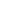 Registro a fogli mobili per attività di tirocinioCodice Progetto: 				Titolo Progetto:			Ente Titolare di progetto:Ente partner attuatore dell’intervento:Titolo intervento:									Tirocinante: Sede:						Timbro soggetto ospitanteFoglio n. _________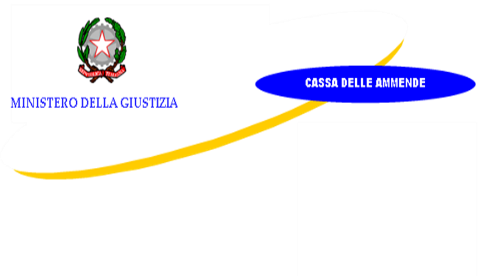 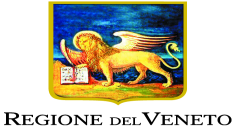 DatadallealleFirma TirocinanteFirma Tutor soggetto ospitante Firma Tutor soggetto proponente